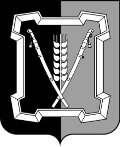 СОВЕТ  КУРСКОГО  МУНИЦИПАЛЬНОГО  ОКРУГАСТАВРОПОЛЬСКОГО КРАЯРЕШЕНИЕ09 декабря  2021 г.                       ст-ца Курская                                           № 317 Об утверждении ликвидационных балансовВ соответствии с Гражданским кодексом Российской Федерации, на основании решения Совета Курского муниципального округа Ставропольского края от 30 сентября 2020 г. № 8 «О вопросах правопреемства»Совет Курского муниципального округа Ставропольского краяРЕШИЛ:	1. Утвердить прилагаемые ликвидационные балансы:1.1. Администрации муниципального образования Рощинского сельсовета Курского района Ставропольского края ИНН: 2612017519, ОГРН: 1022600826368;1.2. Администрации муниципального образования станицы Стодеревской Курского района Ставропольского края  ИНН: 2612017396,  ОГРН: 1022600824663№;   1.3. Управления труда и социальной защиты населения администрации Курского муниципального района Ставропольского края ИНН: 2612019971, ОГРН: 1102641000010. 2.	Настоящее решение вступает в силу со дня его подписания.Председатель Совета Курскогомуниципального округа Ставропольского края      А.И.Вощанов                   Глава Курского муниципального района Ставропольского края                                                                   С.И.Калашников                            